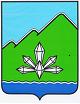 АДМИНИСТРАЦИЯ ДАЛЬНЕГОРСКОГО ГОРОДСКОГО ОКРУГА                 ПРИМОРСКОГО КРАЯ ПОСТАНОВЛЕНИЕ _________________                       г. Дальнегорск                                № ПроектО выявлении правообладателей ранее учтенного объекта недвижимостиВ соответствии со статьей 16 Федерального закона от 06.10.2003 № 131-Ф3 «Об общих принципах организации местного самоуправления в Российской Федерации», со статьей 69.1 Федерального закона от 13.07.2015 года № 218-ФЗ «О государственной регистрации недвижимости», руководствуясь Уставом Дальнегорского городского округа, администрация Дальнегорского городского округа ПОСТАНОВЛЯЕТ:		Установить, что жилой дом с кадастровым номером 25:03:010110:521, расположенный по адресу: Приморский край, г. Дальнегорск, ул. Ватутина, д. 12 принадлежит на праве собственности:Состиной Светлане Анатольевне--- года рождения, место рождения: ---. Паспорт гражданина Российской Федерации серия --- № ---, выдан --- г. ---, СНИЛС ---, зарегистрирована по адресу: ---.Право собственности Состиной Светланы Анатольевны на указанное в настоящем проекте постановления жилое помещение подтверждается.Глава Дальнегорского городского округа                                                           		       А.М. Теребилов